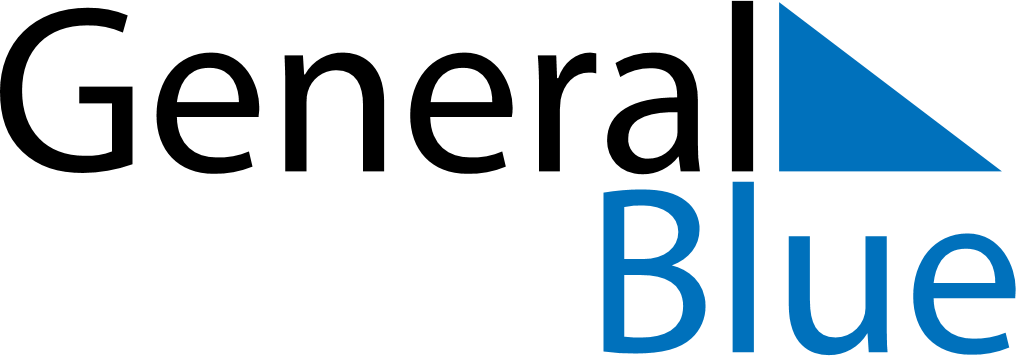 September 2024September 2024September 2024September 2024September 2024September 2024Algueirao, PortugalAlgueirao, PortugalAlgueirao, PortugalAlgueirao, PortugalAlgueirao, PortugalAlgueirao, PortugalSunday Monday Tuesday Wednesday Thursday Friday Saturday 1 2 3 4 5 6 7 Sunrise: 7:06 AM Sunset: 8:08 PM Daylight: 13 hours and 1 minute. Sunrise: 7:07 AM Sunset: 8:06 PM Daylight: 12 hours and 59 minutes. Sunrise: 7:08 AM Sunset: 8:05 PM Daylight: 12 hours and 56 minutes. Sunrise: 7:09 AM Sunset: 8:03 PM Daylight: 12 hours and 54 minutes. Sunrise: 7:10 AM Sunset: 8:02 PM Daylight: 12 hours and 52 minutes. Sunrise: 7:10 AM Sunset: 8:00 PM Daylight: 12 hours and 49 minutes. Sunrise: 7:11 AM Sunset: 7:58 PM Daylight: 12 hours and 47 minutes. 8 9 10 11 12 13 14 Sunrise: 7:12 AM Sunset: 7:57 PM Daylight: 12 hours and 44 minutes. Sunrise: 7:13 AM Sunset: 7:55 PM Daylight: 12 hours and 42 minutes. Sunrise: 7:14 AM Sunset: 7:54 PM Daylight: 12 hours and 39 minutes. Sunrise: 7:15 AM Sunset: 7:52 PM Daylight: 12 hours and 37 minutes. Sunrise: 7:16 AM Sunset: 7:51 PM Daylight: 12 hours and 34 minutes. Sunrise: 7:17 AM Sunset: 7:49 PM Daylight: 12 hours and 32 minutes. Sunrise: 7:18 AM Sunset: 7:47 PM Daylight: 12 hours and 29 minutes. 15 16 17 18 19 20 21 Sunrise: 7:18 AM Sunset: 7:46 PM Daylight: 12 hours and 27 minutes. Sunrise: 7:19 AM Sunset: 7:44 PM Daylight: 12 hours and 24 minutes. Sunrise: 7:20 AM Sunset: 7:43 PM Daylight: 12 hours and 22 minutes. Sunrise: 7:21 AM Sunset: 7:41 PM Daylight: 12 hours and 19 minutes. Sunrise: 7:22 AM Sunset: 7:39 PM Daylight: 12 hours and 17 minutes. Sunrise: 7:23 AM Sunset: 7:38 PM Daylight: 12 hours and 14 minutes. Sunrise: 7:24 AM Sunset: 7:36 PM Daylight: 12 hours and 12 minutes. 22 23 24 25 26 27 28 Sunrise: 7:25 AM Sunset: 7:35 PM Daylight: 12 hours and 9 minutes. Sunrise: 7:26 AM Sunset: 7:33 PM Daylight: 12 hours and 7 minutes. Sunrise: 7:26 AM Sunset: 7:31 PM Daylight: 12 hours and 4 minutes. Sunrise: 7:27 AM Sunset: 7:30 PM Daylight: 12 hours and 2 minutes. Sunrise: 7:28 AM Sunset: 7:28 PM Daylight: 11 hours and 59 minutes. Sunrise: 7:29 AM Sunset: 7:27 PM Daylight: 11 hours and 57 minutes. Sunrise: 7:30 AM Sunset: 7:25 PM Daylight: 11 hours and 54 minutes. 29 30 Sunrise: 7:31 AM Sunset: 7:23 PM Daylight: 11 hours and 52 minutes. Sunrise: 7:32 AM Sunset: 7:22 PM Daylight: 11 hours and 49 minutes. 